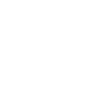 Kynologický klub Strakonicepořádá dne15. 10. 2022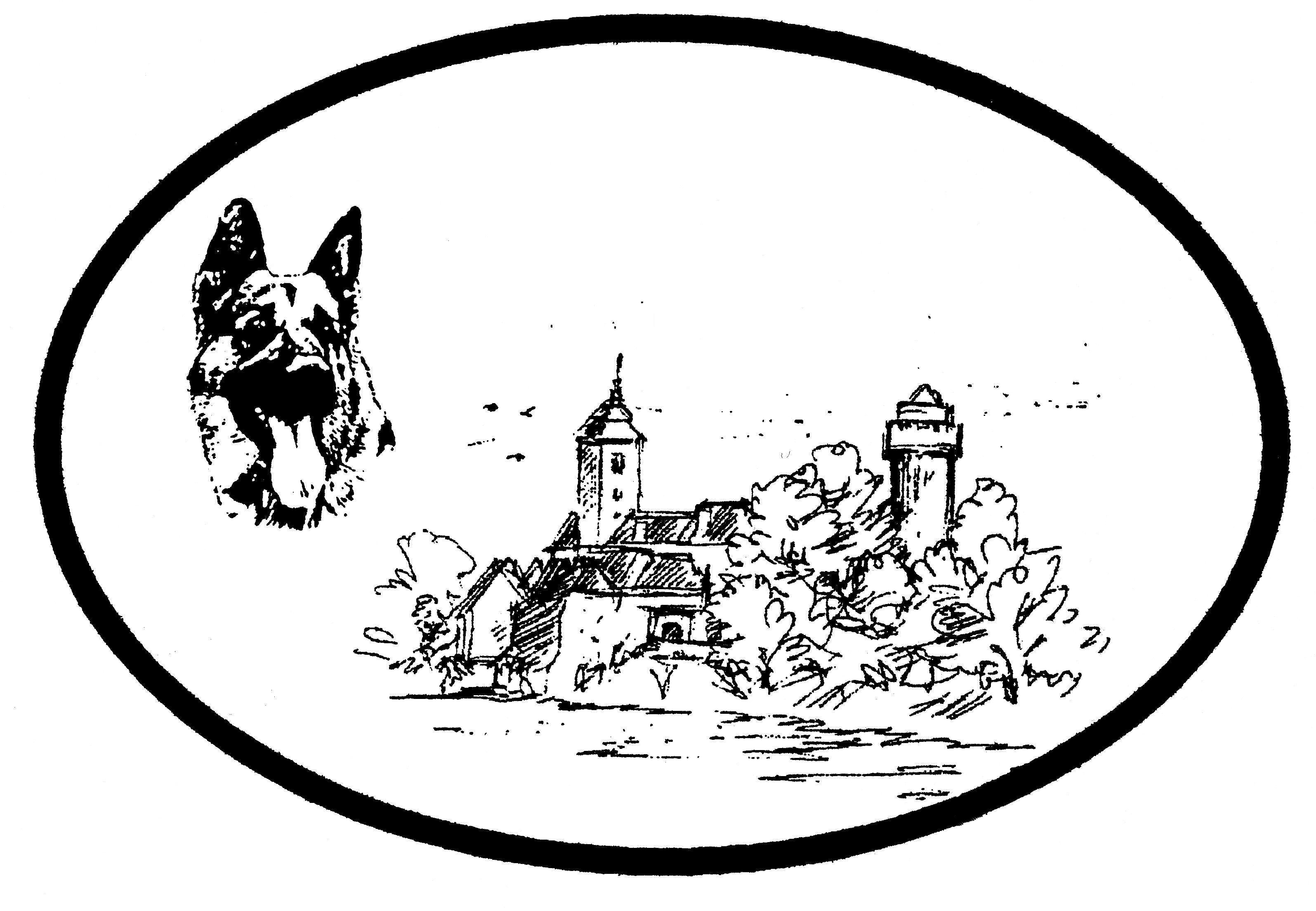 30. ročník závodu„Memoriál Vladimíra Kaplana“Soutěžní kategorie:Kategorie A – cviky dle zkoušky ZOO + doplněk dle zkoušky ZVV 1 (ZMP 1 pro malá plemena) NZŘ (viz propozice) – kategorie je určená psům bez složené zkoušky nebo psům s nejvyšší složenou zkouškou IGP1 dle ZŘ IGP, ZVV1 dle NZŘ a ZPU2 KJ-ČRKategorie B – ZVV1 (poslušnost a obrana) dle NZŘ (beze stop)Všichni účastníci obdrží diplom a závodníci na prvních třech místech v každé kategorii pohár. Rovněž jsou připraveny krásné ceny. V případě rovnosti bodů o pořadí rozhoduje: kategorie A – hodnocení cviků dle pořadí v propozicích, los a kategorie B – hodnocení cviků dle pořadí v propozicích, los Rozhodčí:  Mgr. Dana HavlováUzávěrka přihlášek:  09. 10. 2022Prezence: 8,15–8,45 hod.  	Začátek:  9,00 hod.Startovné:placeno předem v hotovosti nebo na účet ZKO 2901307527/2010:     	350,- Kč (za 2. psa 250,- Kč) – nejpozději do 5. 10. 2022 - var. symbol: 15102022, ve zprávě pro příjemce uveďte své jménood 06. 10. do 15. 10. 2022: 400,- Kč (za 2. psa 300,- Kč)Nezapomeňte:očkovací průkaz nebo pas zvířete s platným očkováním proti vztekliněčlenský průkaz ČKS nebo jiné organizace začleněné do ČMKU s platnou známkou na rok 2022Případný protest se zálohuje částkou 300,- Kč. Majitel háravé feny je povinen podat informaci ihned po příjezdu pořadateli a podvolit se jeho pokynům.Za škody způsobené psem zodpovídá psovod.Občerstvení: je zajištěno v klubovně na cvičištiPřihlášky zasílejte na e-mail: info@kkst.czKontaktní osoba: Jindřiška Koštová, tel. 732 288 560PropoziceKategorie A- dle zkoušky ZZO	přivolání psa (libovolný ze dvou způsobů) 	10 bodůovladatelnost psa na vodítku 	10 bodůsedni - lehni – ! vstaň ! (na vodítku u nohy) 	10 bodůza pochodu odložení vleže 	10 bodůaport volný (předmět psovoda) 	10 bodůodložení psa (15 kroků) 	10 bodů+ dle zkoušky ZVV 1 (ZMP 1 pro malá plemena) štěkání psa (pes sedí u nohy na vodítku) 	10 bodůskok vysoký (80cm pro velká plemena, 40cm pro malá)	10 bodůskok šplhem (160cm, jedním směrem) 	10 bodůkladina nízká (jedním směrem) 	10 bodůCelkem	100 bodůKategorie B- cviky dle ZVV 1 (poslušnost a obrana) podle Národního zkušebního řádu - beze stopPŘIHLÁŠKAMemoriál Vladimíra Kaplana - Strakonice 15. 10. 2022 ZKO …………………………………………… 	Soutěžní kategorie ……….…………..…..…... Jméno psovoda …………………………………………………………………..……………………..….. Jméno psa ……………………………………………………………………….………………….…..…….. Plemeno …..………………………………………….…….………………………………………..…….….. Telefon (e-mail,adresa) ………………………………………………………………………..………… ZKO …………………………………………… 	Soutěžní kategorie ……….…………..…..…... Jméno psovoda …………………………………………………………………..……………………..….. Jméno psa ……………………………………………………………………….………………….…..…….. Plemeno …..………………………………………….…….………………………………………..…….….. Telefon (e-mail,adresa) ………………………………………………………………………..………… ZKO …………………………………………… 	Soutěžní kategorie ……….…………..…..…... Jméno psovoda …………………………………………………………………..……………………..….. Jméno psa ……………………………………………………………………….………………….…..…….. Plemeno …..………………………………………….…….………………………………………..…….….. Telefon (e-mail,adresa) ………………………………………………………………………..………… 